17 de julio 2018Estimado aliado de la comunidad:Usted es un aliado apreciado al servicio de personas con discapacidades y, particularmente, de las personas con discapacidades visuales. Debido a nuestra asociación compartida dentro de la comunidad, el Departamento de Servicios para Ciegos (Department of Services for the Blind, DSB) le envía esta carta para informarle acerca de algunos cambios que estamos experimentando y para abrir el diálogo sobre cómo usted o su agencia podrían verse afectados.El 1 de octubre de 2018, el DSB espera implementar un sistema de lista de espera para todas las personas de rehabilitación vocacional recientemente elegibles. Este es un requerimiento cuando un programa de rehabilitación vocacional no tiene los recursos suficientes para atender a todas las personas elegibles. Las personas recientemente elegibles se priorizan de acuerdo con la importancia de la necesidad y las limitaciones funcionales con la finalidad de dar prioridad a aquellos con necesidades más importantes. El término formal para esta lista de espera es “Orden de Selección (Order of Selection, OOS)”. La agencia continuará proporcionando servicios integrales para aquellas personas que están activamente comprometidas con su plan vocacional actual.La mayoría de las agencias estatales de rehabilitación vocacional han implementado una lista de espera similar para ahorrar un 15% obligatorio aparte de los servicios de Rehabilitación Vocacional (Vocational Rehabilitation, VR) para adultos, esencialmente una reducción del 15% en el financiamiento.Cuando la agencia determina que alguien es elegible para los servicios y coloca su caso en una lista de espera, el personal de DSB debe proporcionar servicios de información y remisión a esta persona para iniciar el progreso hacia las metas vocacionales mientras se espera por los servicios de rehabilitación profesional a través del DSB. Es posible que nuestro personal pueda remitir a esta persona con usted y con sus servicios. Sin embargo, la coordinación del tiempo para prestar servicios de casos conjuntos puede ser un problema para los casos individuales en la lista de espera. Probablemente, será difícil determinar cuándo un caso en particular podría salir de la lista de espera y pasar a servicios planificados. Queremos obtener para usted las remisiones apropiadas y explorar el mejor método para lograrlo. Otras personas podrían considerarle independiente de nosotros mientras está en la lista de espera. Sería pertinente revisar y determinar en cada caso si la persona ha solicitado previamente los servicios del DSB. De ser así, esto puede evitar que la persona sienta que va de un lado para otro con nosotros; si no es así, podría beneficiarse al obtener su solicitud lo más pronto posible con el fin de salir de la lista de espera antes. El personal del DSB puede continuar actuando como un recurso para usted y proporcionarle información o remisiones para ayudarle con su trabajo con una persona que tenga una discapacidad visual.Queremos recopilar cualquier pregunta que usted pudiera tener y desarrollar un proceso sólido para simplificar las conexiones de las personas en la lista de espera. No dude en contactarnos a través de info@dsb.wa.gov o al 1-800-552-7103 en cualquier momento y por cualquier duda. Estaremos encantados de reunirnos en persona o por teléfono para brindarle la información que necesita y explorar las mejores opciones para posibles situaciones de remisiones.Puede encontrar una explicación más detallada del Orden de Selección y sobre cómo se verán afectados los servicios de la agencia en el sitio web del DSB: https://dsb.wa.gov/about/order-selection-information.shtml. Tendrá la oportunidad de dar su opinión pública el jueves 14 de agosto a las 4:30 p.m. en las oficinas del DSB en Seattle o mediante una conferencia telefónica a través del 1-855-929-3239 (código de acceso 802 180 864).En el DSB, apreciamos su pasión y trabajo arduo alineados con nuestra misión de inclusión, independencia y viabilidad económica para personas con discapacidades visuales. Lamentamos mucho que necesitemos una lista de espera en este momento y agradecemos todo lo que podemos hacer con su ayuda, para que la experiencia de cada persona sea lo más positiva y simplificada posible.Muchas gracias,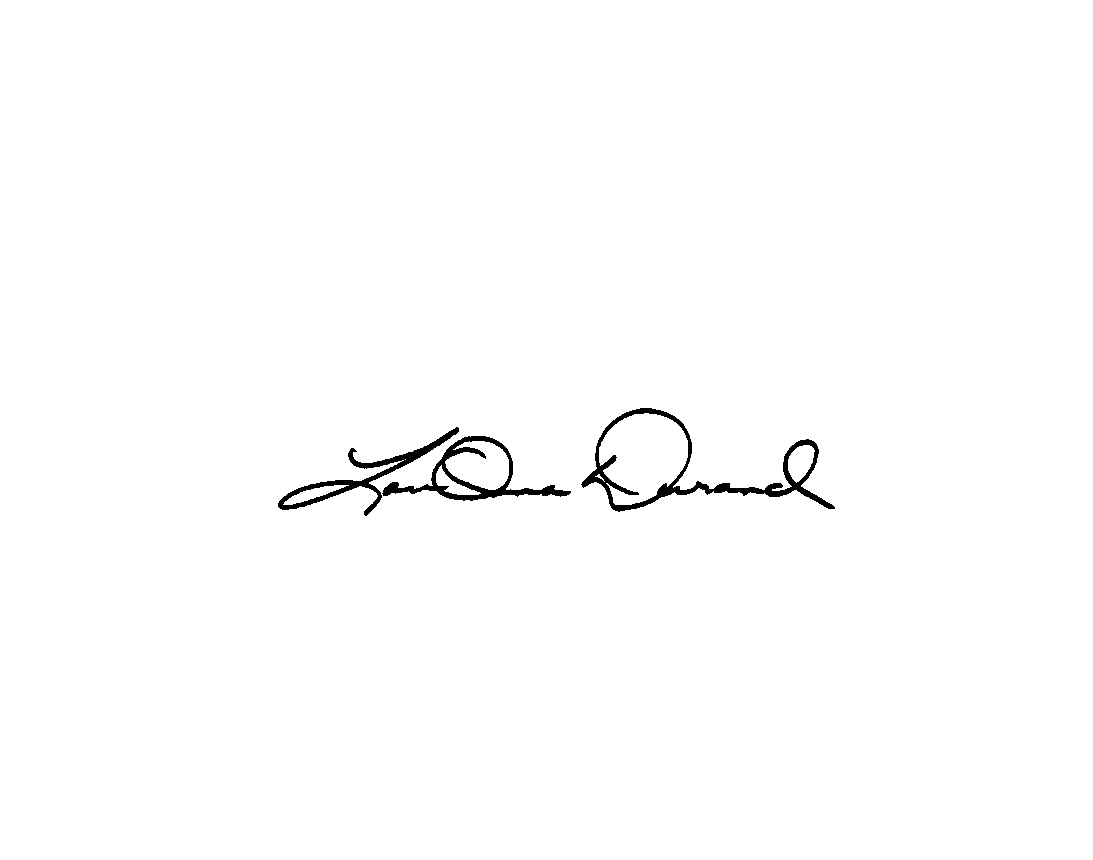 Lou Oma DurandDirector Ejecutivo, Departamento de Servicios para Ciegos